Технические характеристики (техническое задание)Установка получения воды деионизированной УПВД-10-4производства ООО ПФ «Ливам»НазначениеВнешний видПолучение деионизированной воды, соответствующей при температуре 20°С требованиям статьи ФС 2.2.0020.18 «Вода очищенная», ГОСТ Р 58144-2018 «Вода дистиллированная. Технические условия», ГОСТ Р 52501-2005 «Вода для лабораторного анализа. Технические условия» в учреждениях различного профиля.Качество исходной воды должно соответствовать требованиям СанПиН 1.2.3685-21 (с рядом уточнений*). *Указано в руководстве пользователя. Уточняйте у завода-изготовителя.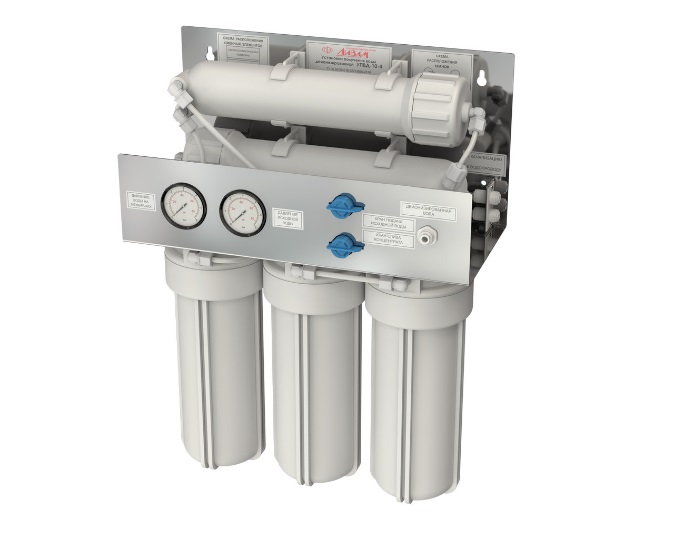 Технические характеристикиТехнические характеристикиКачество производимой водыФС 2.2.0020.18 «Вода очищенная», ГОСТ Р 58144-2018 «Вода дистиллированная. Технические условия», ГОСТ 52501-2005 «Вода для лабораторного анализа» к воде типа IIУдельная электрическая проводимость производимой воды (20±2) °C, мкСм/см, не более1Производительность, л/ч10,0 (-10%) при температуре исходной воды 20±2 °C и давлении 0,5 МПаДавление в водопроводной сети, МПа (кгс/см2), не менее0,2 (2,0)Температура исходной воды, °Cот 5 до 35Рабочее давление, МПа (кгс/см2)0,5-0,8 (5,0-8,0)Габаритные размеры (Д×Ш×В), мм400×200×500Масса, кг11,5Гарантийный срок эксплуатации, месяцев с даты продажи12Срок службы, летне менее 5ОсобенностиОсобенности- Три ступени очистки:1. Ступень предварительной очистки,2. Ступень обратноосмотической очистки,3. Ступень деионизации.- Запасной комплект ионообменной смолы в комплекте.Качество производимой воды зависит от состава подаваемой воды и может различаться в зависимости от региона и времени года.